Year 9 Biology Revision Checklist and Key points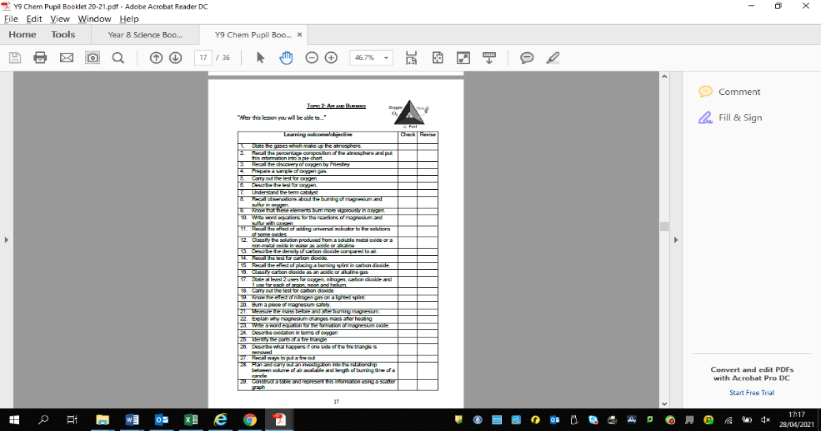 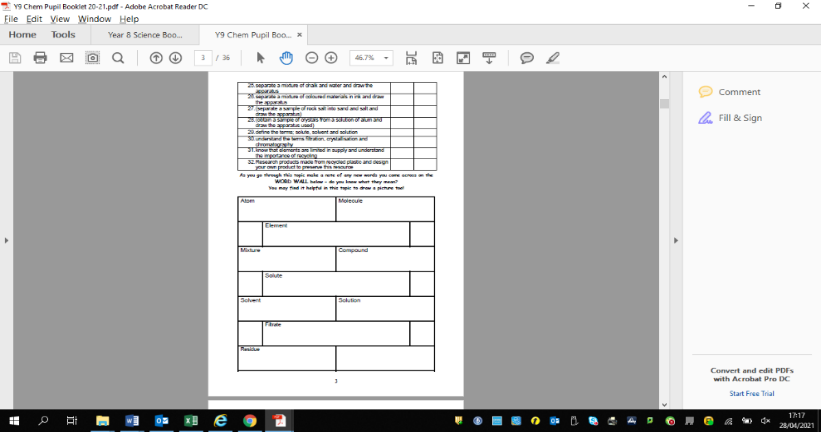 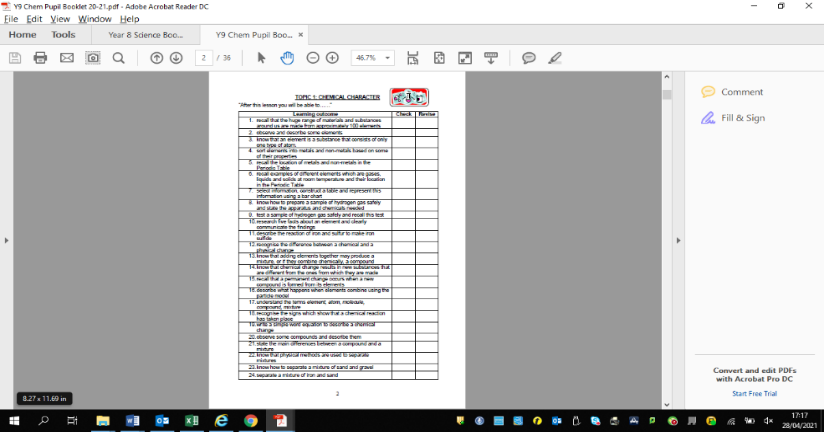 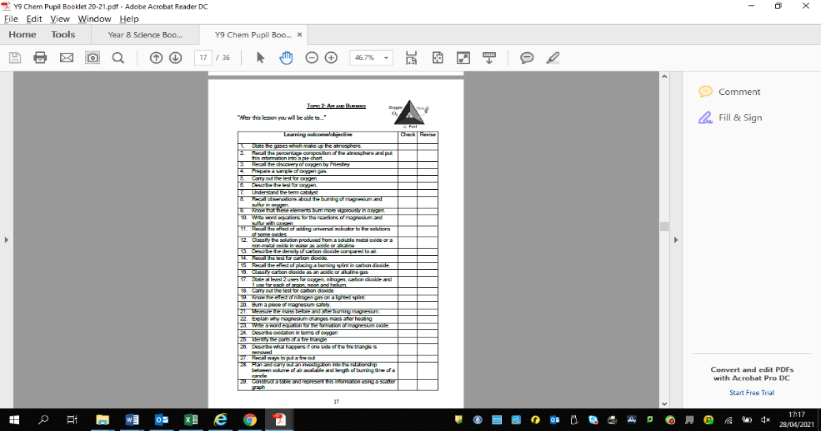 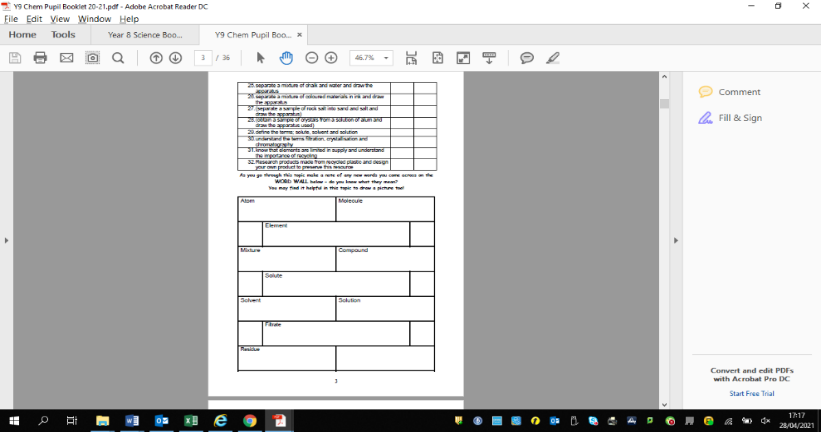 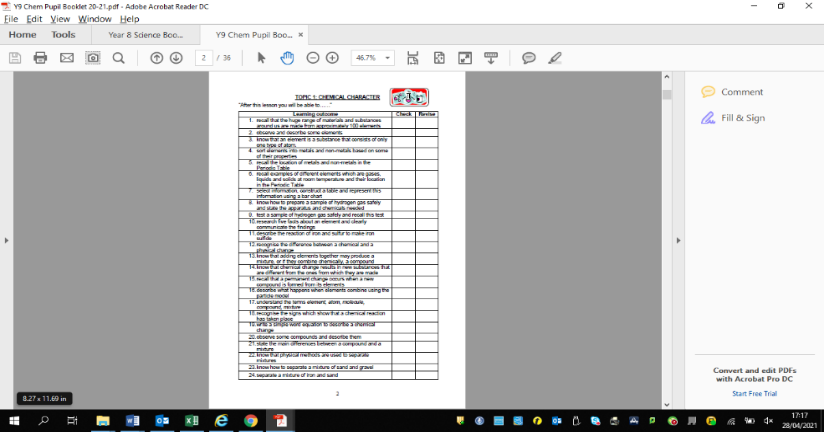 Remember to check that you know each learning outcome from page 2. All learning outcome could be asked unless specifically mentioned below.Animal ReproductionTest your revision...Can you explain each of the key points below?Test your revision...Can you explain each of the key points below?Test your revision...Can you explain each of the key points below?Test your revision...Can you explain each of the key points below?Test your revision...Can you explain each of the key points below?Test your revision...Can you explain each of the key points below?Test your revision...Can you explain each of the key points below?Test your revision...Can you explain each of the key points below?Test your revision...Can you explain each of the key points below?Revised?Learning Outcomes 1-4Male and Female sex cellsMale and Female sex cellsMale and Female sex cellsMale and Female sex cellsMale and Female sex cellsMale and Female sex cellsMale and Female sex cellsMale and Female sex cellsMale and Female sex cellsLearning Outcomes 1-4What are each called?What are each called?What are each called?When are they produced?When are they produced?When are they produced?When are they produced?Where are they stored?Where are they stored?Learning Outcomes 1-4What is internal fertilisation?What is internal fertilisation?What is internal fertilisation?What is internal fertilisation?What is internal fertilisation?What is external fertilisation?What is external fertilisation?What is external fertilisation?What is external fertilisation?Learning Outcomes 5-10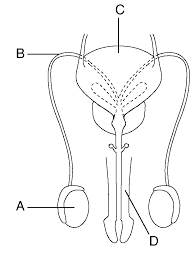 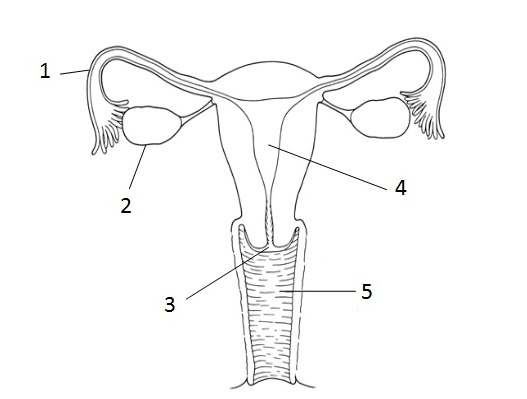 Learning Outcomes 5-10Label the Parts:A:B:C:D:Label the Parts:A:B:C:D:Label the Parts:A:B:C:D:Label the Parts:A:B:C:D:Label the Parts:A:B:C:D:Label the Parts:1:2:3:4:Label the Parts:1:2:3:4:Label the Parts:1:2:3:4:Label the Parts:1:2:3:4:Learning Outcomes 5-10What are the functions of all the parts A-DWhat are the functions of all the parts A-DWhat are the functions of all the parts A-DWhat are the functions of all the parts A-DWhat are the functions of all the parts A-DWhat are the functions of all the parts 1-5What are the functions of all the parts 1-5What are the functions of all the parts 1-5What are the functions of all the parts 1-5Learning Outcomes 5-10In which part of the female system does ovulation take place?In which part of the female system does ovulation take place?In which part of the female system does ovulation take place?In which part of the female system does ovulation take place?In which part of the female system does ovulation take place?In which part of the female system does fertilisation take place?In which part of the female system does fertilisation take place?In which part of the female system does fertilisation take place?In which part of the female system does fertilisation take place?Learning Outcomes 11-15What happens during the menstrual cycle?What happens during the menstrual cycle?What happens during the menstrual cycle?What is implantation?What is implantation?What is implantation?What is implantation?What is puberty?What is puberty?Learning Outcomes 11-15List two changes during puberty inList two changes during puberty inList two changes during puberty inList two changes during puberty inList two changes during puberty inList two changes during puberty inList two changes during puberty inList two changes during puberty inList two changes during puberty inLearning Outcomes 11-15Boys1.2.Boys1.2.Boys1.2.Boys1.2.Girls1.2.Girls1.2.Girls1.2.Girls1.2.Girls1.2.Learning Outcomes 11-15Mechanical contraceptionMechanical contraceptionMechanical contraceptionMechanical contraceptionChemical contraceptionChemical contraceptionChemical contraceptionChemical contraceptionChemical contraceptionLearning Outcomes 11-15Example:Example:Example:Example:Example:Learning Outcomes 11-15STD protection?STD protection?STD protection?STD protection?STD protection?Plant ReproductionTest your revision...Can you explain each of the key points below?Test your revision...Can you explain each of the key points below?Test your revision...Can you explain each of the key points below?Test your revision...Can you explain each of the key points below?Test your revision...Can you explain each of the key points below?Test your revision...Can you explain each of the key points below?Test your revision...Can you explain each of the key points below?Revised?Learning Outcomes 16-20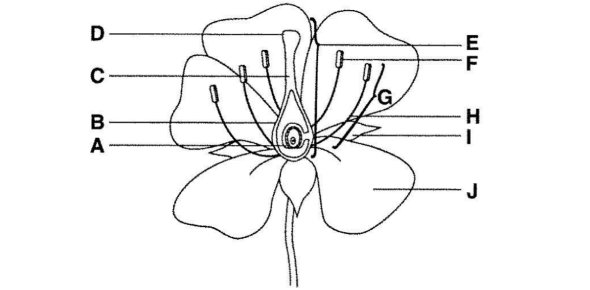 Learning Outcomes 16-20A:B:C:A:B:C:A:B:C:A:B:C:D:F:I:J:D:F:I:J:D:F:I:J:Learning Outcomes 16-20Is the flower above wind or insect pollenated?Self-pollination is when…Self-pollination is when…Self-pollination is when…Self-pollination is when…Cross pollination is when…Cross pollination is when…Learning Outcomes 21-25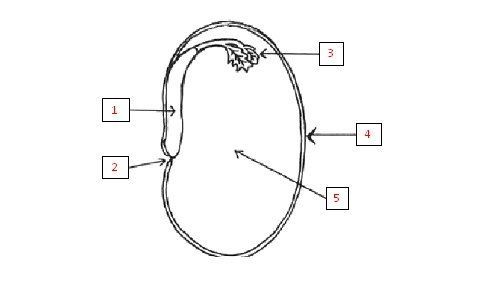 Name parts1:2:3:4:5:Name parts1:2:3:4:5:Name parts1:2:3:4:5:Name parts1:2:3:4:5:Name parts1:2:3:4:5:Learning Outcomes 21-25Four Methods of Seed Distribution1.2.3.4.Four Methods of Seed Distribution1.2.3.4.What is germination?What is germination?What is germination?What is germination?What is germination?Learning Outcomes 21-25Four Methods of Seed Distribution1.2.3.4.Four Methods of Seed Distribution1.2.3.4.Germination requires…WOWGermination requires…WOWGermination requires…WOWGermination requires…WOWGermination requires…WOW